Las Trampas Branch 116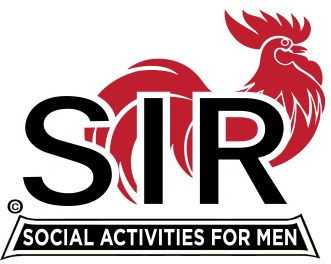 BEC Meeting AgendaApril 20th. , 2020, 9:00 AMThe Mission of SIR is to enhance the lives of our members through fun activities, events and luncheons – while making friends for life.09:00		Coffee Available !!!Call to order; Secretary confirm a quorumSecretary – Fred Schafer – Approval of March minutesTreasurer – Alan FitzgeraldMember issues: Mike SchneiderActivities report: Fred Wachowicz		5)   Big SIR report – MichaelVirtual mtgs (Davy Harris)Member phone calls (Roger Craig)Vista Print: SIR ‘Gear’. Free shipping .https://files.constantcontact.com/686f3f04701/4959f734-ece0-4bc1-9ea2-e44d94b13ba5.jpg6)  Little SIR report AOB Date for next meeting?